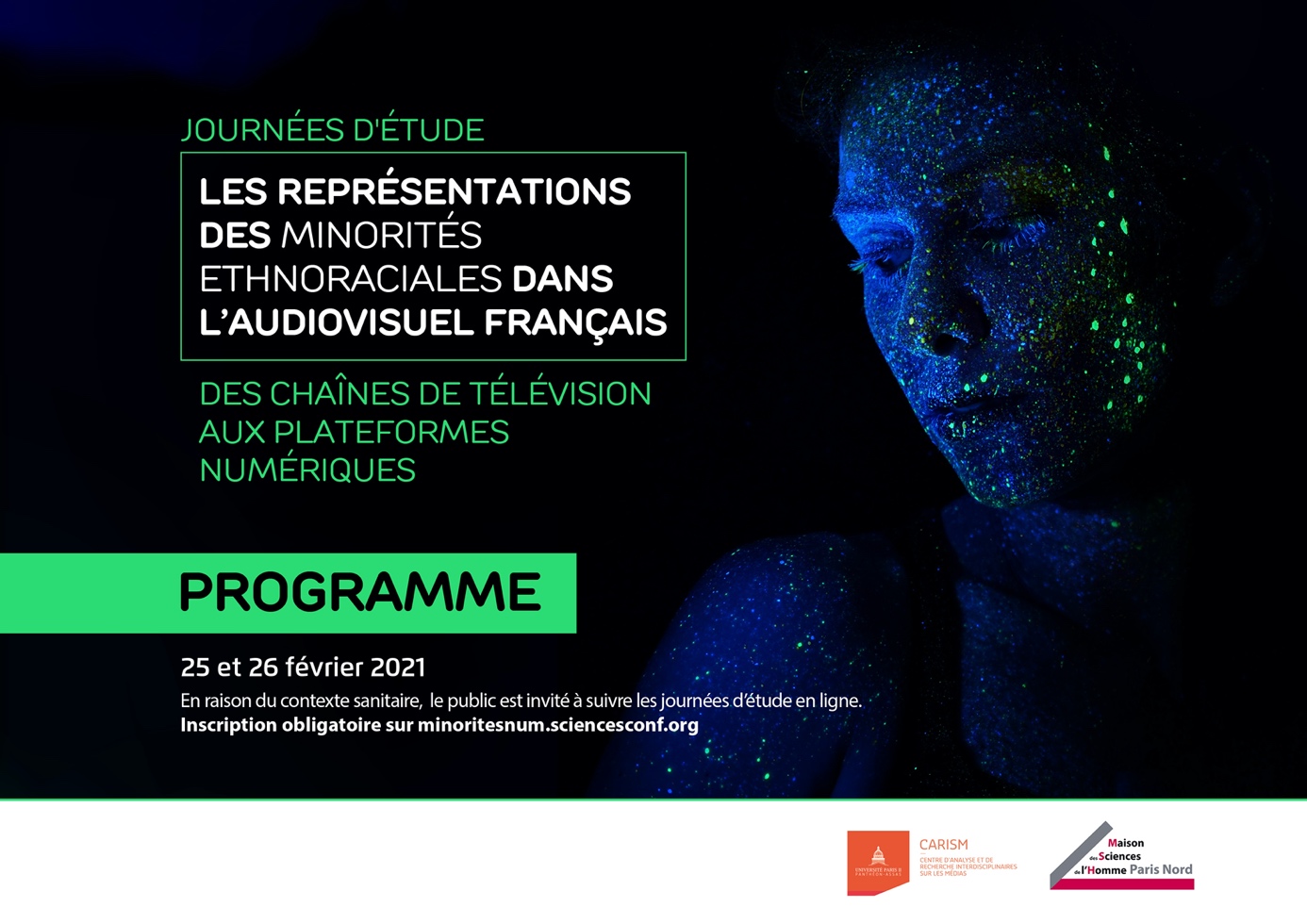 Ces journées d'étude s'organisent autour de six communications, cinq conférences plénières et une table ronde réunissant des professionnels de l'audiovisuel et du numérique.Jeudi 25 février 2021ENJEUX SOCIO-PROFESSIONNELS13h30 - 13h45 : Introduction Jérôme DAVID, Carism, Université Paris 213h45 - 14h30 : Conférence « Les personnages sont-ils tous égaux ? Caractérisation et marquage social des personnages par les scénaristes de séries télévisées »Sarah LÉCOSSAIS, LabSIC, Université Paris 13, IUT de St-Denis14h35 - 15h35 : Table ronde « Paroles de professionnels de l’audiovisuel français »Modératrice : Marie-Eva Lesaunier, Carism, Université Paris 2- Muriel Biot, réalisatrice et résidente à la Fémis- Hélène Camouilly, directrice déléguée à la diversité des programmes chez France Télévisions- Juan Massenya, producteur et animateur- Jennifer Padjemi, journaliste indépendante et créatrice du podcast Miroir, Miroir 15h35 - 15h45 : Pause 15h45 - 16h45 : Panel« Le passing comme ressource professionnelle ? Approche méthodologique de la catégorisation ethno-raciale et de sa variabilité »Mathieu ARBOGAST, CEMS, EHESS et CRESPPA-GTM, Université Paris Nanterre	« Représenter ou promouvoir la “diversité” ? Les appropriations contradictoires d’un dispositif de lutte contre les discriminations dans le domaine audiovisuel »Evelia MAYENGA, CESSP-CRPS, CNRS : UMR 8209, Université Paris 1 Panthéon-Sorbonne	Vendredi 26 février 2021PRATIQUES NUMÉRIQUES9h00 - 9h45 : Conférence« Racialisation et micro-résistances : sur le plateau de tournage d’une websérie LGBT » Deborah GAY, ANR GEM, Lerass, Université Toulouse Paul Sabatier9h45 - 10h45 : Panel  « Se positionner à visage caché : les catégories ethnoraciales par l’auto-déclaratif dans les podcasts francophones » Jaércio DA SILVA, Carism, Université Paris 2 « Lutter contre l’invisibilité sans chercher à devenir visible. Les pratiques numériques des collectifs militants féministes antiracistes français »Ariane BENOLIEL, Carism, Université Paris 210h45 - 11h : Pause11h - 11h45 : Conférence« Présentation de l’ouvrage Racisme et jeux vidéo, MSH Éditions »Mehdi DERFOUFI, LEGS, Université Paris 8Vendredi 26 février 2021REPRESENTATIONS13h45 - 14h30 : Conférence« La figure du public dans la “politique de diversité” française : une position para-doxale » Maxime CERVULLE, Cemti, Université Paris 8 14h30 – 15h30 : Panel   « Regard sur l’ethnoracialisation dans les médias : les enjeux des transformations des représentations des “minorités racisées” dans l’audiovisuel » Emmanuelle BRUNEEL, Gripic, Sorbonne Université / CELSA	« To All the Representations We’ve Had Before. (Ré)appropriations des images par les descendant-e-s d’immigré-e-s asiatiques en France » Chloé LUU, ENS Lyon et réseau de recherche Migrations Asiatiques en France 15h30 – 15h45 : Pause 15h45-16h30 :  Conférence« Immigrants à la télévision française et américaine : sujets, objets, victimes, menaces, héros » Rodney BENSON, New York University 16h30-17h : Conclusion des journées Tristan MATTELART, Carism, Université Paris 2Journées d’étude organisées par le Centre d’Analyse et de Recherche Interdisciplinaires sur les Médias (CARISM), labellisées par la Maison des Sciences de l’Homme Paris-Nord, dans le cadre de l’appel à projets 2021. Coordinateurs : Jaércio da Silva (Carism, Université Paris 2)Jérôme David (Carism, Université Paris 2)Marie-Eva Lesaunier (Carism, Université Paris 2)Comité scientifique :Maxime Cervulle (Cemti, Université Paris 8)Milena Doytcheva (CeRIES, Université de Lille) Catherine Ghosn (Corhis, Université Paul Valéry Montpellier 3) `Josiane Jouët (Carism, Université Paris 2)Angeliki Koukoutsaki-Monnier (Crem, Université de Lorraine) Sarah Lécossais (LabSIC, Université Paris 13) Tristan Mattelart (Carism, Université Paris 2)minoritesnum.sciencesconf.orgtwitter.com/MinoritesNum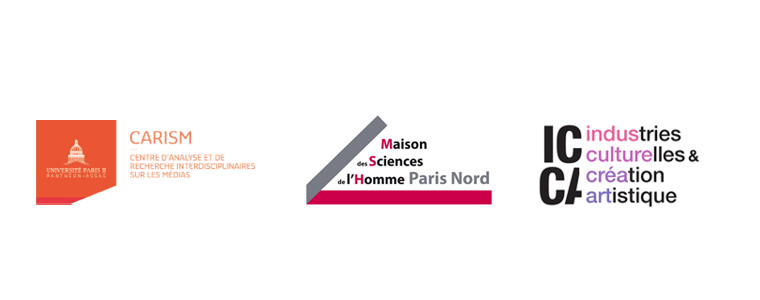 